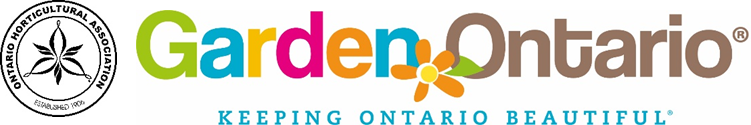 
Horticultural Societies/Clubs in the Ontario Horticultural AssociationWhat does it mean to be “In Good Standing”?For a member to remain In Good Standing with the Ontario Horticultural Association (OHA), the member must:Have paid Annual Dues to a Horticultural Society/Club In Good Standing with the OHA,Uphold the Constitution and/or By-Laws of the Society/Club,Uphold the Constitution and By-Laws of the OHA.Ramifications of not being a member In Good Standing with a Horticultural Society/Club In Good Standing with the OHA:Not eligible to enter OHA shows,May not enter shows or other competitions open to Horticultural Society/Club members,May not receive payment of prizes for shows or other competitions that are open to Horticultural Society/Club members,Is not eligible to win OHA awards,If an OHA certified judge loses their status due to not being In Good Standing, they would be ineligible to judge OHA shows or attend OHA judging schools or updates,Any OHA privilege or program available to a Horticultural Society/Club member is not available to a member not In Good Standing,May not vote at any Society/Club, District or OHA Annual General Meeting,May not carry a proxy vote at the OHA Annual General Meeting.*****Members whom are not In Good Standing can rectify the problem 
and regain their full privileges*****For a Horticultural Society/Club to remain In Good Standing with the OHA it must:Meet the requirements set for Horticultural Societies in the Agricultural and Horticultural Organizations Act, R.S.O. 1990, c. A.9.  http://www.ontario.ca/laws/statute/90a09#bk35,Pay membership dues to the Ontario Horticultural Association when billed,Pay insurance fees to the Ontario Horticultural Association when billed,File a complete Annual Information Report to OMAFRA,File a complete Annual Information Report including Volunteer Hours to the OHA,Pay membership dues to the District the Society/Club is in,Uphold the Constitution and By-Laws of the OHA,Uphold the Constitution and/or By-Laws of the Society/Club,Uphold the Constitution and/or By-Laws of the District.Ramifications of a Horticultural Society/Club not being In Good Standing:A Society/Club must be In Good Standing in order to obtain insurance coverage through the OHA insurance provider,No OHA grants will be awarded or paid to the Society/Club,Societies/Clubs cannot vote at the OHA (Convention) Annual General Meeting,Societies/Clubs cannot carry or grant/direct a proxy vote at the OHA Annual General Meeting,Societies/Clubs cannot vote or participate in District Annual General Meetings,Individual members of the Society/Club are not eligible to enter OHA shows,Members of the Society/Club may not enter other competitions open to Horticultural Society/Club members,The Society/Club or members of the Society/Club may not receive payment of prizes for shows or other competitions that are open to Horticultural Society/Club Members,The Society/Club and individual members of the Society/Club are not eligible to win OHA awards,Members of the Society/Club who are OHA certified judges, and lose their status due to not being In Good Standing, are ineligible to judge OHA shows or attend OHA judging schools or updates,Any OHA privilege or program available to a Horticultural Society/Club member is not available to a member of a Society/Club that is not In Good Standing.*****Societies/Clubs who are not In Good Standing can rectify the specific problem they have and regain their full privileges*****The following are additional recommended actions that we would like to see Societies/Clubs participate in:  
Be represented at the OHA's Annual Convention by either a delegate or proxy,Be represented at its District Annual General Meeting by at least one delegate,Use OHA certified judges for its shows,Take its turn to host District meetings
However, failure to do so will not automatically result in a Society/Club losing its status of "In Good Standing".